Об    итогах   исполнении   бюджетаСутчевского   сельского  поселения  Мариинско-Посадского        района  Чувашской Республики за 2021 годСобрание  депутатов  Сутчевского  сельского поселения Мариинско-Посадского района   р е ш и л о:Утвердить отчет об исполнения бюджета Сутчевского сельского поселения Мариинско-Посадского района Чувашской Республики за 2021 год по доходам в сумме     16 499,2 тыс. рублей, по расходам 19 555,7 тыс. рублей, с превышением расходов над доходами (дефицит бюджета) в сумме 3 056,5 тыс. рублей и со следующими показателями:доходы бюджета Сутчевского сельского поселения Мариинско-Посадского района по кодам классификации доходов бюджета за 2021 год согласно приложению 1 к настоящему решению;расходы  бюджета Сутчевского сельского поселения Мариинско-Посадского района по ведомственной структуре расходов бюджета за 2021 год согласно приложению 2  к настоящему решению;расходы   бюджета   Сутчевского   сельского   поселения   по разделам и подразделам классификации расходов бюджета   за  2021 год   согласно приложению 3  к настоящему решению;источники финансирования дефицита бюджета Сутчевского сельского поселения по кодам классификации источников финансирования дефицита бюджетов за 2021 год согласно приложению 4 к настоящему решению.Настоящее решение вступает в силу со дня его официального опубликования.Глава   Сутчевскогосельского поселения 							С.Ю.Емельянова			ЧĂВАШ РЕСПУБЛИКИСĔнтĔрвĂрри РАЙОНĚКУКАШНИ ПОСЕЛЕНИЙĚНДЕПУТАТСЕН ПУХĂВĚЙЫШĂНУ05.05.2022 г.   С-32/1 №Кукашни  ялě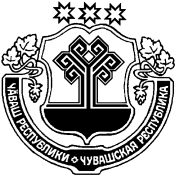 ЧУВАШСКАЯ РЕСПУБЛИКАМАРИИНСКО-ПОСАДСКИЙ РАЙОНСОБРАНИЕ ДЕПУТАТОВСУТЧЕВСКОГО СЕЛЬСКОГОПОСЕЛЕНИЯРЕШЕНИЕ05.05.2022 г. № С-32/1деревня СутчевоПриложение 1                                                                                     к решению Собрания депутатов                    Сутчевского сельского поселения                           Мариинско-Посадского района                                                 от 05.05.2022г.  № С-32/1Приложение 1                                                                                     к решению Собрания депутатов                    Сутчевского сельского поселения                           Мариинско-Посадского района                                                 от 05.05.2022г.  № С-32/1Приложение 1                                                                                     к решению Собрания депутатов                    Сутчевского сельского поселения                           Мариинско-Посадского района                                                 от 05.05.2022г.  № С-32/1Приложение 1                                                                                     к решению Собрания депутатов                    Сутчевского сельского поселения                           Мариинско-Посадского района                                                 от 05.05.2022г.  № С-32/1Приложение 1                                                                                     к решению Собрания депутатов                    Сутчевского сельского поселения                           Мариинско-Посадского района                                                 от 05.05.2022г.  № С-32/1Приложение 1                                                                                     к решению Собрания депутатов                    Сутчевского сельского поселения                           Мариинско-Посадского района                                                 от 05.05.2022г.  № С-32/1Приложение 1                                                                                     к решению Собрания депутатов                    Сутчевского сельского поселения                           Мариинско-Посадского района                                                 от 05.05.2022г.  № С-32/1Приложение 1                                                                                     к решению Собрания депутатов                    Сутчевского сельского поселения                           Мариинско-Посадского района                                                 от 05.05.2022г.  № С-32/1ДОХОДЫДОХОДЫДОХОДЫДОХОДЫДОХОДЫДОХОДЫДОХОДЫДОХОДЫДОХОДЫДОХОДЫДОХОДЫДОХОДЫбюджета Сутчевского сельского поселения Мариинско-Посадского районабюджета Сутчевского сельского поселения Мариинско-Посадского районабюджета Сутчевского сельского поселения Мариинско-Посадского районабюджета Сутчевского сельского поселения Мариинско-Посадского районабюджета Сутчевского сельского поселения Мариинско-Посадского районабюджета Сутчевского сельского поселения Мариинско-Посадского районабюджета Сутчевского сельского поселения Мариинско-Посадского районабюджета Сутчевского сельского поселения Мариинско-Посадского районабюджета Сутчевского сельского поселения Мариинско-Посадского районабюджета Сутчевского сельского поселения Мариинско-Посадского районабюджета Сутчевского сельского поселения Мариинско-Посадского районабюджета Сутчевского сельского поселения Мариинско-Посадского районаЧувашской Республики по кодам классификации доходов бюджета за 2021 годЧувашской Республики по кодам классификации доходов бюджета за 2021 годЧувашской Республики по кодам классификации доходов бюджета за 2021 годЧувашской Республики по кодам классификации доходов бюджета за 2021 годЧувашской Республики по кодам классификации доходов бюджета за 2021 годЧувашской Республики по кодам классификации доходов бюджета за 2021 годЧувашской Республики по кодам классификации доходов бюджета за 2021 годЧувашской Республики по кодам классификации доходов бюджета за 2021 годЧувашской Республики по кодам классификации доходов бюджета за 2021 годЧувашской Республики по кодам классификации доходов бюджета за 2021 годЧувашской Республики по кодам классификации доходов бюджета за 2021 годЧувашской Республики по кодам классификации доходов бюджета за 2021 год(тыс.рублей)(тыс.рублей)(тыс.рублей)(тыс.рублей)Наименование показателяКод бюджетной классификацииКод бюджетной классификацииКод бюджетной классификацииКод бюджетной классификацииКод бюджетной классификацииКод бюджетной классификацииКод бюджетной классификацииКассовое исполнениеКассовое исполнениеКассовое исполнениеКассовое исполнениеНаименование показателяадминистратор поступленийадминистратор поступленийадминистратор поступленийдоходов республиканского бюджета Чувашской Республикидоходов республиканского бюджета Чувашской Республикидоходов республиканского бюджета Чувашской Республикидоходов республиканского бюджета Чувашской РеспубликиКассовое исполнениеКассовое исполнениеКассовое исполнениеКассовое исполнениеДОХОДЫ, ВСЕГО16 499,216 499,216 499,216 499,2Федеральное казначейство100100100519,5519,5519,5519,5Доходы от уплаты акцизов на дизельное топливо, подлежащие распределению между бюджетами субъектов Российской Федерации и местными бюджетами с учетом установленных дифференцированных нормативов отчислений в местные бюджеты100100100 103 02231 01 0000 110 103 02231 01 0000 110 103 02231 01 0000 110 103 02231 01 0000 110239,8239,8239,8239,8Доходы от уплаты акцизов на моторные масла для дизельных и (или) карбюраторных (инжекторных) двигателей, подлежащие распределению между бюджетами субъектов Российской Федерации и местными бюджетами с учетом установленных дифференцированных нормативов отчислений в местные бюджеты100100100 103 02241 01 0000 110 103 02241 01 0000 110 103 02241 01 0000 110 103 02241 01 0000 1101,71,71,71,7Доходы от уплаты акцизов на автомобильный бензин, подлежащие распределению между бюджетами субъектов Российской Федерации и местными бюджетами с учетом установленных дифференцированных нормативов отчислений в местные бюджеты100100100 103 02251 01 0000 110 103 02251 01 0000 110 103 02251 01 0000 110 103 02251 01 0000 110318,9318,9318,9318,9Доходы от уплаты акцизов на прямогонный бензин, подлежащие распределению между бюджетами субъектов Российской Федерации и местными бюджетами с учетом установленных дифференцированных нормативов отчислений в местные бюджеты100100100 103 02261 01 0000  110 103 02261 01 0000  110 103 02261 01 0000  110 103 02261 01 0000  110-40,9 -40,9 -40,9 -40,9 Федеральная налоговая служба182182182761,1761,1761,1761,1НДФЛ с доходов, источником которых является налоговый агент, за исключением доходов, в отношении которых исчисление и уплата налога осуществляются в соответствии со статьями 227, 227.1 и 228 Налогового кодекса Российской Федераци (сумма платежа)182182182 101 02010 01 1000 110 101 02010 01 1000 110 101 02010 01 1000 110 101 02010 01 1000 11033,633,633,633,6Налог на доходы физических лиц с доходов, полученных физическими лицами в соответствии со статьей 228 Налогового Кодекса Российской Федерации(сумма платежа)182182182 101 02030 01 1000 110 101 02030 01 1000 110 101 02030 01 1000 110 101 02030 01 1000 1104,14,14,14,1Налог на имущество физических лиц, взимаемый по ставкам, применяемым к объектам налогообложения, расположенным в границах сельских поселений (сумма платежа)182182182 106 01030 10 1000 110 106 01030 10 1000 110 106 01030 10 1000 110 106 01030 10 1000 11076,376,376,376,3Налог на имущество физических лиц, взимаемый по ставкам, применяемым к объектам налогообложения, расположенным в границах сельских поселений (пени)182182182 106 01030 10 2100 110 106 01030 10 2100 110 106 01030 10 2100 110 106 01030 10 2100 1104,04,04,04,0Земельный налог с организаций, обладающих земельным участком, расположенным в границах сельских поселений (сумма платежа)182182182 106 06033 10 1000 110 106 06033 10 1000 110 106 06033 10 1000 110 106 06033 10 1000 110100,0100,0100,0100,0Земельный налог с организаций, обладающих земельным участком, расположенным в границах сельских поселений (пени)182182182 106 06033 10 2100 110 106 06033 10 2100 110 106 06033 10 2100 110 106 06033 10 2100 1101,71,71,71,7Земельный налог с физических лиц, обладающих земельным участком, расположенным в границах сельских поселений (сумма платежа)182182182 106 06043 10 1000 110 106 06043 10 1000 110 106 06043 10 1000 110 106 06043 10 1000 110539,3539,3539,3539,3Земельный налог с физических лиц, обладающих земельным участком, расположенным в границах сельских поселений (пени)182182182 106 06043 10 2100 110 106 06043 10 2100 110 106 06043 10 2100 110 106 06043 10 2100 1102,12,12,12,1Администрация Сутчевского сельского поселения Мариинско-Посадского района Чувашской Республики99399399315 218,615 218,615 218,615 218,6Государственная пошлина за совершение нотариальных действий должностными лицами органов местного самоуправления, уполномоченными в соответствии с законодательными актами Российской Федерации на совершение нотариальных действий993993993 108 04020 01 1000 110 108 04020 01 1000 110 108 04020 01 1000 110 108 04020 01 1000 1103,83,83,83,8Доходы, получаемые в виде арендной платы, а также средства от продажи права на заключение договоров аренды за земли, находящиеся в собственности поселений (за исключением земельных участков муниципальных автономных учреждений, а также земельных участков муниципальных унитарных предприятий, в том числе казенных)993993993 111 05025 10 0000 120 111 05025 10 0000 120 111 05025 10 0000 120 111 05025 10 0000 120Доходы от сдачи а аренду имущества, находящегося в оперативном управлении орагнов управления поселений и созданных ими учреждений и в хозяйственном ведении муниципальных унитарных предприятий993993993 111 05035 10 0000 120 111 05035 10 0000 120 111 05035 10 0000 120 111 05035 10 0000 1208,08,08,08,0Прочие поступления от использования имущества, находящегося в собственности поселений (за исключением имущества муниципальных автономных учреждений, а также имущества муниципальных унитарных предприятий, в том числе казенных)993993993 111 09045 10 0000 120 111 09045 10 0000 120 111 09045 10 0000 120 111 09045 10 0000 1201,61,61,61,6Доходы от реализации имущества, находящегося в оперативном управлении учреждений, находящихся в ведении органов управления поселений (за исключением имущества муниципальных бюджетных и автономных учреждений), в части реализации основных средств по указанному имуществу993993993 114 02052 10 0000 410 114 02052 10 0000 410 114 02052 10 0000 410 114 02052 10 0000 410Прочие доходы от компенсации затрат бюджетов сельских поселений993993993 113 02995 10 0000 130 113 02995 10 0000 130 113 02995 10 0000 130 113 02995 10 0000 1301,71,71,71,7Инициативные платежи, зачисляемые в бюджеты сельских поселений993993993 117 15030 10 0000 150 117 15030 10 0000 150 117 15030 10 0000 150 117 15030 10 0000 15083,583,583,583,5Дотации бюджетам сельских поселений на выравнивание бюджетной обеспеченности993993993 202 15001 10 0000 150 202 15001 10 0000 150 202 15001 10 0000 150 202 15001 10 0000 1501 765,21 765,21 765,21 765,2Дотации бюджетам сельских поселений на поддержку мер по обеспечению сбалансированности бюджетов993993993 202 15021 10 0000 150 202 15021 10 0000 150 202 15021 10 0000 150 202 15021 10 0000 150706,4706,4706,4706,4Субсидии бюджетам сельских поселений на осуществление дорожной деятельности в отношении автомобильных дорог общего пользования, а также капитального ремонта и ремонта дворовых территорий многоквартирных домов993993993 202 20216 10 0000 150 202 20216 10 0000 150 202 20216 10 0000 150 202 20216 10 0000 150281,8281,8281,8281,8Субсидии бюджетам сельских поселений на строительство и реконструкцию (модернизацию) объектов питьевого водоснабжения993993993 202 25243 10 0000 150 202 25243 10 0000 150 202 25243 10 0000 150 202 25243 10 0000 15011 061,611 061,611 061,611 061,6Субсидии бюджетам сельских поселений на софинансирование капитальных вложений в объекты муниципальной собственности993993993 202 29999 10 0000 150 202 29999 10 0000 150 202 29999 10 0000 150 202 29999 10 0000 1503 440,03 440,03 440,03 440,0Субвенции бюджетам сельских поселений на осуществление первичного воинского учета на территориях, где отсутствуют военные комиссариаты993993993 202 35118 10 0000 150 202 35118 10 0000 150 202 35118 10 0000 150 202 35118 10 0000 150120,2120,2120,2120,2Прочие  межбюджетные трансферты, передаваемые бюджетам сельских поселений993993993 202 49999 10 0000 150 202 49999 10 0000 150 202 49999 10 0000 150 202 49999 10 0000 150800,5800,5800,5800,5Прочие безвозмездные поступления в бюджеты сельских поселений993993993 207 05030 10 0000 150 207 05030 10 0000 150 207 05030 10 0000 150 207 05030 10 0000 15033,033,033,033,0Возврат прочих остатков субсидий, субвенций и иных межбюджетных трансфертов, имеющих целевое назначение, прошлых лет из бюджетов сельских поселений993993993 219 60010 10 0000 150 219 60010 10 0000 150 219 60010 10 0000 150 219 60010 10 0000 150-3 088,7 -3 088,7 -3 088,7 -3 088,7 Приложение 2к решению Собрания депутатовСутчевского сельского поселения   Мариинско-Посадского районаПриложение 2к решению Собрания депутатовСутчевского сельского поселения   Мариинско-Посадского районаПриложение 2к решению Собрания депутатовСутчевского сельского поселения   Мариинско-Посадского районаПриложение 2к решению Собрания депутатовСутчевского сельского поселения   Мариинско-Посадского районаПриложение 2к решению Собрания депутатовСутчевского сельского поселения   Мариинско-Посадского районаПриложение 2к решению Собрания депутатовСутчевского сельского поселения   Мариинско-Посадского районаПриложение 2к решению Собрания депутатовСутчевского сельского поселения   Мариинско-Посадского районаПриложение 2к решению Собрания депутатовСутчевского сельского поселения   Мариинско-Посадского района     от 05.05.2022г. № С-32/1     от 05.05.2022г. № С-32/1     от 05.05.2022г. № С-32/1     от 05.05.2022г. № С-32/1     от 05.05.2022г. № С-32/1     от 05.05.2022г. № С-32/1     от 05.05.2022г. № С-32/1     от 05.05.2022г. № С-32/1РАСХОДЫРАСХОДЫРАСХОДЫРАСХОДЫРАСХОДЫРАСХОДЫРАСХОДЫРАСХОДЫРАСХОДЫРАСХОДЫРАСХОДЫбюджета Сутчевского сельского поселения Мариинско-Посадского бюджета Сутчевского сельского поселения Мариинско-Посадского бюджета Сутчевского сельского поселения Мариинско-Посадского бюджета Сутчевского сельского поселения Мариинско-Посадского бюджета Сутчевского сельского поселения Мариинско-Посадского бюджета Сутчевского сельского поселения Мариинско-Посадского бюджета Сутчевского сельского поселения Мариинско-Посадского бюджета Сутчевского сельского поселения Мариинско-Посадского бюджета Сутчевского сельского поселения Мариинско-Посадского бюджета Сутчевского сельского поселения Мариинско-Посадского бюджета Сутчевского сельского поселения Мариинско-Посадского района Чувашской Республики по ведомственной структуре расходов района Чувашской Республики по ведомственной структуре расходов района Чувашской Республики по ведомственной структуре расходов района Чувашской Республики по ведомственной структуре расходов района Чувашской Республики по ведомственной структуре расходов района Чувашской Республики по ведомственной структуре расходов района Чувашской Республики по ведомственной структуре расходов района Чувашской Республики по ведомственной структуре расходов района Чувашской Республики по ведомственной структуре расходов района Чувашской Республики по ведомственной структуре расходов района Чувашской Республики по ведомственной структуре расходов бюджета за 2021 годбюджета за 2021 годбюджета за 2021 годбюджета за 2021 годбюджета за 2021 годбюджета за 2021 годбюджета за 2021 годбюджета за 2021 годбюджета за 2021 годбюджета за 2021 годбюджета за 2021 год(тыс.рублей)(тыс.рублей)НаименованиеНаименованиеГлавный распорядительРазделРазделПодразделЦелевая статья (государственные программы и непрограммные направления деятельности)Целевая статья (государственные программы и непрограммные направления деятельности)Целевая статья (государственные программы и непрограммные направления деятельности)Группа(группа и подгруппа вида расхода)Сумма11233455567РАСХОДЫ, ВСЕГОРАСХОДЫ, ВСЕГО19 555,7АДМИНИСТРАЦИЯ СУТЧЕВСКОГО СЕЛЬСКОГО ПОСЕЛЕНИЯАДМИНИСТРАЦИЯ СУТЧЕВСКОГО СЕЛЬСКОГО ПОСЕЛЕНИЯ99319 555,7ОБЩЕГОСУДАРСТВЕННЫЕ ВОПРОСЫОБЩЕГОСУДАРСТВЕННЫЕ ВОПРОСЫ99301011 335,7Функционирование Правительства Российской Федерации, высших исполнительных органов государственной власти субъектов Российской Федерации, местных администрацийФункционирование Правительства Российской Федерации, высших исполнительных органов государственной власти субъектов Российской Федерации, местных администраций9930101041 335,7Муниципальная программа "Комплексное развитие сельских территорий Чувашской Республики"Муниципальная программа "Комплексное развитие сельских территорий Чувашской Республики"993010104A600000000A600000000A600000000100,0Подпрограмма "Создание и развитие инфраструктуры на сельских территориях" муниципальной программы "Комплексное развитие сельских территорий Чувашской Республики"Подпрограмма "Создание и развитие инфраструктуры на сельских территориях" муниципальной программы "Комплексное развитие сельских территорий Чувашской Республики"993010104A620000000A620000000A620000000100,0Основное мероприятие "Реализация проектов, направленных на благоустройство и развитие территорий населенных пунктов Чувашской Республики"Основное мероприятие "Реализация проектов, направленных на благоустройство и развитие территорий населенных пунктов Чувашской Республики"993010104A620300000A620300000A620300000100,0Реализация проектов, направленных на благоустройство и развитие территорий населенных пунктов Чувашской РеспубликиРеализация проектов, направленных на благоустройство и развитие территорий населенных пунктов Чувашской Республики993010104A620302580A620302580A620302580100,0Закупка товаров, работ и услуг для обеспечения государственных (муниципальных) нуждЗакупка товаров, работ и услуг для обеспечения государственных (муниципальных) нужд993010104A620302580A620302580A620302580200100,0Иные закупки товаров, работ и услуг для обеспечения государственных (муниципальных) нуждИные закупки товаров, работ и услуг для обеспечения государственных (муниципальных) нужд993010104A620302580A620302580A620302580240100,0Муниципальная программа "Управление общественными финансами и муниципальным долгом"Муниципальная программа "Управление общественными финансами и муниципальным долгом"993010104Ч400000000Ч400000000Ч40000000055,6Подпрограмма "Совершенствование бюджетной политики и обеспечение сбалансированности бюджета" муниципальной программы "Управление общественными финансами и муниципальным долгом"Подпрограмма "Совершенствование бюджетной политики и обеспечение сбалансированности бюджета" муниципальной программы "Управление общественными финансами и муниципальным долгом"993010104Ч410000000Ч410000000Ч41000000055,6Основное мероприятие "Осуществление мер финансовой поддержки бюджетов муниципальных районов, муниципальных округов, городских округов и поселений, направленных на обеспечение их сбалансированности и повышение уровня бюджетной обеспеченности"Основное мероприятие "Осуществление мер финансовой поддержки бюджетов муниципальных районов, муниципальных округов, городских округов и поселений, направленных на обеспечение их сбалансированности и повышение уровня бюджетной обеспеченности"993010104Ч410400000Ч410400000Ч41040000055,6Поощрение региональной и муниципальных управленческих команд Чувашской Республики за счет средств дотации (гранта) в форме межбюджетного трансферта, предоставляемой из федерального бюджета бюджетам субъектов Российской Федерации за достижение показателейПоощрение региональной и муниципальных управленческих команд Чувашской Республики за счет средств дотации (гранта) в форме межбюджетного трансферта, предоставляемой из федерального бюджета бюджетам субъектов Российской Федерации за достижение показателей993010104Ч410455491Ч410455491Ч41045549155,6Расходы на выплаты персоналу в целях обеспечения выполнения функций государственными (муниципальными) органами, казенными учреждениями, органами управления государственными внебюджетными фондамиРасходы на выплаты персоналу в целях обеспечения выполнения функций государственными (муниципальными) органами, казенными учреждениями, органами управления государственными внебюджетными фондами993010104Ч410455491Ч410455491Ч41045549110055,6Расходы на выплаты персоналу государственных (муниципальных) органовРасходы на выплаты персоналу государственных (муниципальных) органов993010104Ч410455491Ч410455491Ч41045549112055,6Муниципальная программа "Развитие потенциала муниципального управления"Муниципальная программа "Развитие потенциала муниципального управления"993010104Ч500000000Ч500000000Ч5000000001 180,1Обеспечение реализации государственной программы Чувашской Республики "Развитие потенциала государственного управления" на 2012 - 2020 годыОбеспечение реализации государственной программы Чувашской Республики "Развитие потенциала государственного управления" на 2012 - 2020 годы993010104Ч5Э0000000Ч5Э0000000Ч5Э00000001 180,1Основное мероприятие "Общепрограммные расходы"Основное мероприятие "Общепрограммные расходы"993010104Ч5Э0100000Ч5Э0100000Ч5Э01000001 180,1Обеспечение функций муниципальных органовОбеспечение функций муниципальных органов993010104Ч5Э0100200Ч5Э0100200Ч5Э01002001 180,1Расходы на выплаты персоналу в целях обеспечения выполнения функций государственными (муниципальными) органами, казенными учреждениями, органами управления государственными внебюджетными фондамиРасходы на выплаты персоналу в целях обеспечения выполнения функций государственными (муниципальными) органами, казенными учреждениями, органами управления государственными внебюджетными фондами993010104Ч5Э0100200Ч5Э0100200Ч5Э01002001001 078,4Расходы на выплаты персоналу государственных (муниципальных) органовРасходы на выплаты персоналу государственных (муниципальных) органов993010104Ч5Э0100200Ч5Э0100200Ч5Э01002001201 078,4Закупка товаров, работ и услуг для обеспечения государственных (муниципальных) нуждЗакупка товаров, работ и услуг для обеспечения государственных (муниципальных) нужд993010104Ч5Э0100200Ч5Э0100200Ч5Э010020020097,0Иные закупки товаров, работ и услуг для обеспечения государственных (муниципальных) нуждИные закупки товаров, работ и услуг для обеспечения государственных (муниципальных) нужд993010104Ч5Э0100200Ч5Э0100200Ч5Э010020024097,0Иные бюджетные ассигнованияИные бюджетные ассигнования993010104Ч5Э0100200Ч5Э0100200Ч5Э01002008004,7Уплата налогов, сборов и иных платежейУплата налогов, сборов и иных платежей993010104Ч5Э0100200Ч5Э0100200Ч5Э01002008504,7НАЦИОНАЛЬНАЯ ОБОРОНАНАЦИОНАЛЬНАЯ ОБОРОНА9930202120,2Мобилизационная и вневойсковая подготовкаМобилизационная и вневойсковая подготовка993020203120,2Муниципальная программа "Управление общественными финансами и муниципальным долгом"Муниципальная программа "Управление общественными финансами и муниципальным долгом"993020203Ч400000000Ч400000000Ч400000000120,2Подпрограмма "Совершенствование бюджетной политики и эффективное использование бюджетного потенциала" муниципальной программы "Управление общественными финансами и муниципальным долгом"Подпрограмма "Совершенствование бюджетной политики и эффективное использование бюджетного потенциала" муниципальной программы "Управление общественными финансами и муниципальным долгом"993020203Ч410000000Ч410000000Ч410000000120,2Основное мероприятие "Осуществление мер финансовой поддержки бюджетов муниципальных районов, городских округов и поселений, направленных на обеспечение их сбалансированности и повышение уровня бюджетной обеспеченности"Основное мероприятие "Осуществление мер финансовой поддержки бюджетов муниципальных районов, городских округов и поселений, направленных на обеспечение их сбалансированности и повышение уровня бюджетной обеспеченности"993020203Ч410400000Ч410400000Ч410400000120,2Осуществление первичного воинского учета на территориях, где отсутствуют военные комиссариаты, за счет субвенции, предоставляемой из федерального бюджетаОсуществление первичного воинского учета на территориях, где отсутствуют военные комиссариаты, за счет субвенции, предоставляемой из федерального бюджета993020203Ч410451180Ч410451180Ч410451180120,2Расходы на выплаты персоналу в целях обеспечения выполнения функций государственными (муниципальными) органами, казенными учреждениями, органами управления государственными внебюджетными фондамиРасходы на выплаты персоналу в целях обеспечения выполнения функций государственными (муниципальными) органами, казенными учреждениями, органами управления государственными внебюджетными фондами993020203Ч410451180Ч410451180Ч410451180100118,2Расходы на выплаты персоналу государственных (муниципальных) органовРасходы на выплаты персоналу государственных (муниципальных) органов993020203Ч410451180Ч410451180Ч410451180120118,2Закупка товаров, работ и услуг для обеспечения государственных (муниципальных) нуждЗакупка товаров, работ и услуг для обеспечения государственных (муниципальных) нужд993020203Ч410451180Ч410451180Ч4104511802002,0Иные закупки товаров, работ и услуг для обеспечения государственных (муниципальных) нуждИные закупки товаров, работ и услуг для обеспечения государственных (муниципальных) нужд993020203Ч410451180Ч410451180Ч4104511802402,0НАЦИОНАЛЬНАЯ ЭКОНОМИКАНАЦИОНАЛЬНАЯ ЭКОНОМИКА9930404953,0Дорожное хозяйство (дорожные фонды)Дорожное хозяйство (дорожные фонды)993040409917,0Муниципальная программа "Развитие транспортной системы"Муниципальная программа "Развитие транспортной системы"993040409Ч200000000Ч200000000Ч200000000917,0Подпрограмма "Автомобильные дороги" муниципальной программы "Развитие транспортной системы"Подпрограмма "Автомобильные дороги" муниципальной программы "Развитие транспортной системы"993040409Ч210000000Ч210000000Ч210000000917,0Основное мероприятие "Мероприятия, реализуемые с привлечением межбюджетных трансфертов бюджетам другого уровня"Основное мероприятие "Мероприятия, реализуемые с привлечением межбюджетных трансфертов бюджетам другого уровня"993040409Ч210300000Ч210300000Ч210300000917,0Осуществление дорожной деятельности, кроме деятельности по строительству, в отношении автомобильных дорог местного значения в границах населенных пунктов поселенияОсуществление дорожной деятельности, кроме деятельности по строительству, в отношении автомобильных дорог местного значения в границах населенных пунктов поселения993040409Ч210374190Ч210374190Ч210374190311,5Закупка товаров, работ и услуг для обеспечения государственных (муниципальных) нуждЗакупка товаров, работ и услуг для обеспечения государственных (муниципальных) нужд993040409Ч210374190Ч210374190Ч210374190200311,5Иные закупки товаров, работ и услуг для обеспечения государственных (муниципальных) нуждИные закупки товаров, работ и услуг для обеспечения государственных (муниципальных) нужд993040409Ч210374190Ч210374190Ч210374190240311,5Капитальный ремонт и ремонт автомобильных дорог общего пользования местного значения в границах населенных пунктов поселенияКапитальный ремонт и ремонт автомобильных дорог общего пользования местного значения в границах населенных пунктов поселения993040409Ч2103S4191Ч2103S4191Ч2103S4191296,6Закупка товаров, работ и услуг для обеспечения государственных (муниципальных) нуждЗакупка товаров, работ и услуг для обеспечения государственных (муниципальных) нужд993040409Ч2103S4191Ч2103S4191Ч2103S4191200296,6Иные закупки товаров, работ и услуг для обеспечения государственных (муниципальных) нуждИные закупки товаров, работ и услуг для обеспечения государственных (муниципальных) нужд993040409Ч2103S4191Ч2103S4191Ч2103S4191240296,6Содержание автомобильных дорог общего пользования местного значения в границах населенных пунктов поселенияСодержание автомобильных дорог общего пользования местного значения в границах населенных пунктов поселения993040409Ч2103S4192Ч2103S4192Ч2103S4192308,9Закупка товаров, работ и услуг для обеспечения государственных (муниципальных) нуждЗакупка товаров, работ и услуг для обеспечения государственных (муниципальных) нужд993040409Ч2103S4192Ч2103S4192Ч2103S4192200308,9Иные закупки товаров, работ и услуг для обеспечения государственных (муниципальных) нуждИные закупки товаров, работ и услуг для обеспечения государственных (муниципальных) нужд993040409Ч2103S4192Ч2103S4192Ч2103S4192240308,9Другие вопросы в области национальной экономикиДругие вопросы в области национальной экономики99304041236,0Муниципальнная программа Чувашской Республики "Развитие строительного комплекса и архитектуры"Муниципальнная программа Чувашской Республики "Развитие строительного комплекса и архитектуры"993040412Ч900000000Ч900000000Ч90000000036,0Муниципальная программа "Градостроительная деятельность в Чувашской Республике" муниципальнной программы Чувашской Республики "Развитие строительного комплекса и архитектуры"Муниципальная программа "Градостроительная деятельность в Чувашской Республике" муниципальнной программы Чувашской Республики "Развитие строительного комплекса и архитектуры"993040412Ч910000000Ч910000000Ч91000000036,0Основное мероприятие "Основное развитие территорий Чувашской Республики, в том числе городских округов, сельских и городских поселений, в виде территориального планирования, градостроительного зонирования, планировки территории, архитектурно-строительного проектирования"Основное мероприятие "Основное развитие территорий Чувашской Республики, в том числе городских округов, сельских и городских поселений, в виде территориального планирования, градостроительного зонирования, планировки территории, архитектурно-строительного проектирования"993040412Ч910100000Ч910100000Ч91010000036,0Актуализация документов территориального планирования с использованием цифровой картографической основы и внесение изменений в правила землепользования и застройкиАктуализация документов территориального планирования с использованием цифровой картографической основы и внесение изменений в правила землепользования и застройки993040412Ч910173020Ч910173020Ч91017302036,0Закупка товаров, работ и услуг для обеспечения государственных (муниципальных) нуждЗакупка товаров, работ и услуг для обеспечения государственных (муниципальных) нужд993040412Ч910173020Ч910173020Ч91017302020036,0Иные закупки товаров, работ и услуг для обеспечения государственных (муниципальных) нуждИные закупки товаров, работ и услуг для обеспечения государственных (муниципальных) нужд993040412Ч910173020Ч910173020Ч91017302024036,0ЖИЛИЩНО-КОММУНАЛЬНОЕ ХОЗЯЙСТВОЖИЛИЩНО-КОММУНАЛЬНОЕ ХОЗЯЙСТВО993050516 293,8Жилищное хозяйствоЖилищное хозяйство99305050116,5Муниципальная программа "Развитие потенциала муниципального управления"Муниципальная программа "Развитие потенциала муниципального управления"993050501Ч500000000Ч500000000Ч50000000016,5Обеспечение реализации государственной программы Чувашской Республики "Развитие потенциала государственного управления" на 2012 - 2020 годыОбеспечение реализации государственной программы Чувашской Республики "Развитие потенциала государственного управления" на 2012 - 2020 годы993050501Ч5Э0000000Ч5Э0000000Ч5Э000000016,5Основное мероприятие "Общепрограммные расходы"Основное мероприятие "Общепрограммные расходы"993050501Ч5Э0100000Ч5Э0100000Ч5Э010000016,5Выполнение других обязательств муниципального образования Чувашской РеспубликиВыполнение других обязательств муниципального образования Чувашской Республики993050501Ч5Э0173770Ч5Э0173770Ч5Э017377016,5Закупка товаров, работ и услуг для обеспечения государственных (муниципальных) нуждЗакупка товаров, работ и услуг для обеспечения государственных (муниципальных) нужд993050501Ч5Э0173770Ч5Э0173770Ч5Э017377020016,5Иные закупки товаров, работ и услуг для обеспечения государственных (муниципальных) нуждИные закупки товаров, работ и услуг для обеспечения государственных (муниципальных) нужд993050501Ч5Э0173770Ч5Э0173770Ч5Э017377024016,5Коммунальное хозяйствоКоммунальное хозяйство99305050211 896,6Муниципальная программа "Модернизация и развитие сферы жилищно-коммунального хозяйства"Муниципальная программа "Модернизация и развитие сферы жилищно-коммунального хозяйства"993050502А100000000А100000000А10000000011 896,6Подпрограмма "Строительство и реконструкция (модернизация) объектов питьевого водоснабжения и водоподготовки с учетом оценки качества и безопасности питьевой воды" муниципальной программы "Модернизация и развитие сферы жилищно-коммунального хозяйства"Подпрограмма "Строительство и реконструкция (модернизация) объектов питьевого водоснабжения и водоподготовки с учетом оценки качества и безопасности питьевой воды" муниципальной программы "Модернизация и развитие сферы жилищно-коммунального хозяйства"993050502А130000000А130000000А13000000011 896,6Основное мероприятие "Повышение качества водоснабжения"Основное мероприятие "Повышение качества водоснабжения"993050502А130200000А130200000А13020000011 896,6Реконструкция системы водоснабжения д. Б. Маклашкино Мариинско-Посадского района Чувашской РеспубликиРеконструкция системы водоснабжения д. Б. Маклашкино Мариинско-Посадского района Чувашской Республики993050502А1302S0181А1302S0181А1302S018111 896,6Закупка товаров, работ и услуг для обеспечения государственных (муниципальных) нуждЗакупка товаров, работ и услуг для обеспечения государственных (муниципальных) нужд993050502А1302S0181А1302S0181А1302S018120011 896,6Иные закупки товаров, работ и услуг для обеспечения государственных (муниципальных) нуждИные закупки товаров, работ и услуг для обеспечения государственных (муниципальных) нужд993050502А1302S0181А1302S0181А1302S018124011 896,6БлагоустройствоБлагоустройство9930505034 380,7Муниципальная программа "Формирование современной городской среды на территории Чувашской Республики"Муниципальная программа "Формирование современной городской среды на территории Чувашской Республики"993050503А500000000А500000000А5000000003 333,3Подпрограмма "Благоустройство дворовых и общественных территорий" муниципальной программы "Формирование современной городской среды на территории Чувашской Республики"Подпрограмма "Благоустройство дворовых и общественных территорий" муниципальной программы "Формирование современной городской среды на территории Чувашской Республики"993050503А510000000А510000000А5100000003 333,3Основное мероприятие "Содействие благоустройству населенных пунктов Чувашской Республики"Основное мероприятие "Содействие благоустройству населенных пунктов Чувашской Республики"993050503А510200000А510200000А5102000003 333,3Уличное освещениеУличное освещение993050503А510277400А510277400А510277400102,5Закупка товаров, работ и услуг для обеспечения государственных (муниципальных) нуждЗакупка товаров, работ и услуг для обеспечения государственных (муниципальных) нужд993050503А510277400А510277400А510277400200102,5Иные закупки товаров, работ и услуг для обеспечения государственных (муниципальных) нуждИные закупки товаров, работ и услуг для обеспечения государственных (муниципальных) нужд993050503А510277400А510277400А510277400240102,5Реализация мероприятий по благоустройству территорииРеализация мероприятий по благоустройству территории993050503А510277420А510277420А510277420214,9Закупка товаров, работ и услуг для обеспечения государственных (муниципальных) нуждЗакупка товаров, работ и услуг для обеспечения государственных (муниципальных) нужд993050503А510277420А510277420А510277420200214,9Иные закупки товаров, работ и услуг для обеспечения государственных (муниципальных) нуждИные закупки товаров, работ и услуг для обеспечения государственных (муниципальных) нужд993050503А510277420А510277420А510277420240214,9Реализация мероприятий по благоустройству дворовых территорийРеализация мероприятий по благоустройству дворовых территорий993050503А5102S0851А5102S0851А5102S08513 015,9Закупка товаров, работ и услуг для обеспечения государственных (муниципальных) нуждЗакупка товаров, работ и услуг для обеспечения государственных (муниципальных) нужд993050503А5102S0851А5102S0851А5102S08512003 015,9Иные закупки товаров, работ и услуг для обеспечения государственных (муниципальных) нуждИные закупки товаров, работ и услуг для обеспечения государственных (муниципальных) нужд993050503А5102S0851А5102S0851А5102S08512403 015,9Муниципальная программа "Комплексное развитие сельских территорий Чувашской Республики"Муниципальная программа "Комплексное развитие сельских территорий Чувашской Республики"993050503A600000000A600000000A6000000001 047,4Подпрограмма "Создание и развитие инфраструктуры на сельских территориях" муниципальной программы "Комплексное развитие сельских территорий Чувашской Республики"Подпрограмма "Создание и развитие инфраструктуры на сельских территориях" муниципальной программы "Комплексное развитие сельских территорий Чувашской Республики"993050503A620000000A620000000A6200000001 047,4Основное мероприятие "Комплексное обустройство населенных пунктов, расположенных в сельской местности, объектами социальной и инженерной инфраструктуры, а также строительство и реконструкция автомобильных дорог"Основное мероприятие "Комплексное обустройство населенных пунктов, расположенных в сельской местности, объектами социальной и инженерной инфраструктуры, а также строительство и реконструкция автомобильных дорог"993050503A620100000A620100000A620100000552,5Реализация проектов развития общественной инфраструктуры, основанных на местных инициативахРеализация проектов развития общественной инфраструктуры, основанных на местных инициативах993050503A6201S6570A6201S6570A6201S6570552,5Закупка товаров, работ и услуг для обеспечения государственных (муниципальных) нуждЗакупка товаров, работ и услуг для обеспечения государственных (муниципальных) нужд993050503A6201S6570A6201S6570A6201S6570200552,5Иные закупки товаров, работ и услуг для обеспечения государственных (муниципальных) нуждИные закупки товаров, работ и услуг для обеспечения государственных (муниципальных) нужд993050503A6201S6570A6201S6570A6201S6570240552,5Основное мероприятие "Реализация проектов, направленных на благоустройство и развитие территорий населенных пунктов Чувашской Республики"Основное мероприятие "Реализация проектов, направленных на благоустройство и развитие территорий населенных пунктов Чувашской Республики"993050503A620300000A620300000A620300000494,9Реализация проектов, направленных на благоустройство и развитие территорий населенных пунктов Чувашской РеспубликиРеализация проектов, направленных на благоустройство и развитие территорий населенных пунктов Чувашской Республики993050503A620302580A620302580A620302580494,9Закупка товаров, работ и услуг для обеспечения государственных (муниципальных) нуждЗакупка товаров, работ и услуг для обеспечения государственных (муниципальных) нужд993050503A620302580A620302580A620302580200494,9Иные закупки товаров, работ и услуг для обеспечения государственных (муниципальных) нуждИные закупки товаров, работ и услуг для обеспечения государственных (муниципальных) нужд993050503A620302580A620302580A620302580240494,9ОХРАНА ОКРУЖАЮЩЕЙ СРЕДЫОХРАНА ОКРУЖАЮЩЕЙ СРЕДЫ99306065,0Охрана объектов растительного и животного мира и среды их обитанияОхрана объектов растительного и животного мира и среды их обитания9930606035,0Муниципальная программа "Развитие потенциала природно-сырьевых ресурсов и повышение экологической безопасности"Муниципальная программа "Развитие потенциала природно-сырьевых ресурсов и повышение экологической безопасности"993060603Ч300000000Ч300000000Ч3000000005,0Подпрограмма "Повышение экологической безопасности в Чувашской Республике" муниципальной программы "Развитие потенциала природно-сырьевых ресурсов и повышение экологической безопасности"Подпрограмма "Повышение экологической безопасности в Чувашской Республике" муниципальной программы "Развитие потенциала природно-сырьевых ресурсов и повышение экологической безопасности"993060603Ч320000000Ч320000000Ч3200000005,0Основное мероприятие "Развитие и совершенствование системы государственного экологического мониторинга (государственного мониторинга окружающей среды)"Основное мероприятие "Развитие и совершенствование системы государственного экологического мониторинга (государственного мониторинга окружающей среды)"993060603Ч320800000Ч320800000Ч3208000005,0Развитие и совершенствование системы мониторинга окружающей средыРазвитие и совершенствование системы мониторинга окружающей среды993060603Ч320873180Ч320873180Ч3208731805,0Закупка товаров, работ и услуг для обеспечения государственных (муниципальных) нуждЗакупка товаров, работ и услуг для обеспечения государственных (муниципальных) нужд993060603Ч320873180Ч320873180Ч3208731802005,0Иные закупки товаров, работ и услуг для обеспечения государственных (муниципальных) нуждИные закупки товаров, работ и услуг для обеспечения государственных (муниципальных) нужд993060603Ч320873180Ч320873180Ч3208731802405,0КУЛЬТУРА, КИНЕМАТОГРАФИЯКУЛЬТУРА, КИНЕМАТОГРАФИЯ9930808843,0КультураКультура993080801759,6Муниципальная программа "Комплексное развитие сельских территорий Чувашской Республики"Муниципальная программа "Комплексное развитие сельских территорий Чувашской Республики"993080801A600000000A600000000A600000000150,0Подпрограмма "Создание и развитие инфраструктуры на сельских территориях" муниципальной программы "Комплексное развитие сельских территорий Чувашской Республики"Подпрограмма "Создание и развитие инфраструктуры на сельских территориях" муниципальной программы "Комплексное развитие сельских территорий Чувашской Республики"993080801A620000000A620000000A620000000150,0Основное мероприятие "Реализация проектов, направленных на благоустройство и развитие территорий населенных пунктов Чувашской Республики"Основное мероприятие "Реализация проектов, направленных на благоустройство и развитие территорий населенных пунктов Чувашской Республики"993080801A620300000A620300000A620300000150,0Реализация проектов, направленных на благоустройство и развитие территорий населенных пунктов Чувашской РеспубликиРеализация проектов, направленных на благоустройство и развитие территорий населенных пунктов Чувашской Республики993080801A620302580A620302580A620302580150,0Закупка товаров, работ и услуг для обеспечения государственных (муниципальных) нуждЗакупка товаров, работ и услуг для обеспечения государственных (муниципальных) нужд993080801A620302580A620302580A620302580200150,0Иные закупки товаров, работ и услуг для обеспечения государственных (муниципальных) нуждИные закупки товаров, работ и услуг для обеспечения государственных (муниципальных) нужд993080801A620302580A620302580A620302580240150,0Муниципальная программа "Развитие культуры и туризма"Муниципальная программа "Развитие культуры и туризма"993080801Ц400000000Ц400000000Ц400000000609,6Подпрограмма "Развитие культуры в Чувашской Республике" муниципальной программы "Развитие культуры и туризма"Подпрограмма "Развитие культуры в Чувашской Республике" муниципальной программы "Развитие культуры и туризма"993080801Ц410000000Ц410000000Ц410000000609,6Основное мероприятие "Сохранение и развитие народного творчества"Основное мероприятие "Сохранение и развитие народного творчества"993080801Ц410700000Ц410700000Ц410700000609,6Обеспечение деятельности учреждений в сфере культурно-досугового обслуживания населенияОбеспечение деятельности учреждений в сфере культурно-досугового обслуживания населения993080801Ц410740390Ц410740390Ц410740390609,6Межбюджетные трансфертыМежбюджетные трансферты993080801Ц410740390Ц410740390Ц410740390500609,6Иные межбюджетные трансфертыИные межбюджетные трансферты993080801Ц410740390Ц410740390Ц410740390540609,6Другие вопросы в области культуры, кинематографииДругие вопросы в области культуры, кинематографии99308080483,4Муниципальная программа "Развитие культуры и туризма"Муниципальная программа "Развитие культуры и туризма"993080804Ц400000000Ц400000000Ц40000000083,4Подпрограмма "Развитие культуры в Чувашской Республике" муниципальной программы "Развитие культуры и туризма"Подпрограмма "Развитие культуры в Чувашской Республике" муниципальной программы "Развитие культуры и туризма"993080804Ц410000000Ц410000000Ц41000000083,4Основное мероприятие "Бухгалтерское, финансовое и хозяйственно-эксплуатационное обслуживание государственных учреждений "Основное мероприятие "Бухгалтерское, финансовое и хозяйственно-эксплуатационное обслуживание государственных учреждений "993080804Ц410800000Ц410800000Ц41080000083,4Обеспечение деятельности централизованных бухгалтерий, учреждений (центров) финансового-производственного обеспечения, служб инженерно-хозяйственного сопровождения муниципальных образованийОбеспечение деятельности централизованных бухгалтерий, учреждений (центров) финансового-производственного обеспечения, служб инженерно-хозяйственного сопровождения муниципальных образований993080804Ц410840700Ц410840700Ц41084070083,4Межбюджетные трансфертыМежбюджетные трансферты993080804Ц410840700Ц410840700Ц41084070050083,4Иные межбюджетные трансфертыИные межбюджетные трансферты993080804Ц410840700Ц410840700Ц41084070054083,4ФИЗИЧЕСКАЯ КУЛЬТУРА И СПОРТФИЗИЧЕСКАЯ КУЛЬТУРА И СПОРТ99311115,0Физическая культураФизическая культура9931111015,0Муниципальная программа "Развитие физической культуры и спорта"Муниципальная программа "Развитие физической культуры и спорта"993111101Ц500000000Ц500000000Ц5000000005,0Подпрограмма "Развитие физической культуры и массового спорта" муниципальной программы "Развитие физической культуры и спорта"Подпрограмма "Развитие физической культуры и массового спорта" муниципальной программы "Развитие физической культуры и спорта"993111101Ц510000000Ц510000000Ц5100000005,0Основное мероприятие "Физкультурно-оздоровительная и спортивно-массовая работа с населением"Основное мероприятие "Физкультурно-оздоровительная и спортивно-массовая работа с населением"993111101Ц510100000Ц510100000Ц5101000005,0Пропаганда физической культуры и спортаПропаганда физической культуры и спорта993111101Ц510171470Ц510171470Ц5101714705,0Закупка товаров, работ и услуг для обеспечения государственных (муниципальных) нуждЗакупка товаров, работ и услуг для обеспечения государственных (муниципальных) нужд993111101Ц510171470Ц510171470Ц5101714702005,0Иные закупки товаров, работ и услуг для обеспечения государственных (муниципальных) нуждИные закупки товаров, работ и услуг для обеспечения государственных (муниципальных) нужд993111101Ц510171470Ц510171470Ц5101714702405,0Приложение 3Приложение 3Приложение 3Приложение 3к решению Собрания депутатовк решению Собрания депутатовк решению Собрания депутатовк решению Собрания депутатовСутчевского сельского поселенияСутчевского сельского поселенияСутчевского сельского поселенияСутчевского сельского поселенияМариинско-Посадского районаМариинско-Посадского районаМариинско-Посадского районаМариинско-Посадского районаот 05.05.2022г. № С-32/1от 05.05.2022г. № С-32/1от 05.05.2022г. № С-32/1от 05.05.2022г. № С-32/1РАСХОДЫРАСХОДЫРАСХОДЫРАСХОДЫбюджета Сутчевского сельского поселения Мариинско-Посадского бюджета Сутчевского сельского поселения Мариинско-Посадского бюджета Сутчевского сельского поселения Мариинско-Посадского бюджета Сутчевского сельского поселения Мариинско-Посадского района Чувашской Республики по разделам и подразделам классификации района Чувашской Республики по разделам и подразделам классификации района Чувашской Республики по разделам и подразделам классификации района Чувашской Республики по разделам и подразделам классификации расходов бюджета за 2021 годрасходов бюджета за 2021 годрасходов бюджета за 2021 годрасходов бюджета за 2021 годНаименованиеКод бюджетной классификацииКод бюджетной классификацииСуммаНаименованиеРазделПодразделСумма1347РАСХОДЫ, ВСЕГО19 555,7ОБЩЕГОСУДАРСТВЕННЫЕ ВОПРОСЫ011 335,7Функционирование Правительства Российской Федерации, высших исполнительных органов государственной власти субъектов Российской Федерации, местных администраций01041 335,7НАЦИОНАЛЬНАЯ ОБОРОНА02120,2Мобилизационная и вневойсковая подготовка0203120,2НАЦИОНАЛЬНАЯ ЭКОНОМИКА04953,0Сельское хозяйство и рыболовство04050,0Дорожное хозяйство (дорожные фонды)0409917,0Другие вопросы в области национальной экономики041236,0ЖИЛИЩНО-КОММУНАЛЬНОЕ ХОЗЯЙСТВО0516 293,8Жилищное хозяйство050116,5Коммунальное хозяйство050211 896,6Благоустройство05034 380,7ОХРАНА ОКРУЖАЮЩЕЙ СРЕДЫ065,0Охрана объектов растительного и животного мира и среды их обитания06035,0КУЛЬТУРА, КИНЕМАТОГРАФИЯ08843,0Культура0801759,6Другие вопросы в области культуры, кинематографии080483,4ФИЗИЧЕСКАЯ КУЛЬТУРА И СПОРТ115,0Физическая культура11015,0Приложение 4Приложение 4к решению Собрания депутатовк решению Собрания депутатовСутчевского сельского поселенияСутчевского сельского поселенияМариинско-Посадского районаМариинско-Посадского районаот 05.05.2022г. № С-32/1от 05.05.2022г. № С-32/1Источники финансирования дефицитаИсточники финансирования дефицитаИсточники финансирования дефицитаИсточники финансирования дефицитабюджета Сутчевского сельского поселения Мариинско-Посадскогобюджета Сутчевского сельского поселения Мариинско-Посадскогобюджета Сутчевского сельского поселения Мариинско-Посадскогобюджета Сутчевского сельского поселения Мариинско-Посадскогорайона Чувашской Республики по кодам классификации источниковрайона Чувашской Республики по кодам классификации источниковрайона Чувашской Республики по кодам классификации источниковрайона Чувашской Республики по кодам классификации источниковфинансирования дефицита бюджета за 2021финансирования дефицита бюджета за 2021финансирования дефицита бюджета за 2021финансирования дефицита бюджета за 2021(тыс.рублей)Наименование показателяКод бюджетной классификацииКод бюджетной классификацииКассовое исполнениеНаименование показателяадминистратора источника финансированияисточника финансированияКассовое исполнение1234Источники финансирования дефицита (профицита) бюджета Сутчевского сельского поселения Мариинско-Посадского района Чувашской Республики - всего3 056,5 в том числе:Источники внутреннего финансирования бюджета-из них:Изменение остатков средств на счетах по учёту средств бюджета0000100 0000 00 0000 0003 056,5Увеличение прочих остатков денежных средств бюджетов сельских поселений 0000105 0201 10 0000 510-19 653,9Уменьшение прочих остатков денежных средств бюджетов сельских поселений0000105 0201 10 0000 61022 710,4